POVRĆEZADATAK: 1. Imenuj prikazano povrće.                    2. Oboji povrće.                    3. Izreži obojano povrće i zalijepi u bilježnicu.                     4. Ispod svake slike povrća napiši naziv povrća.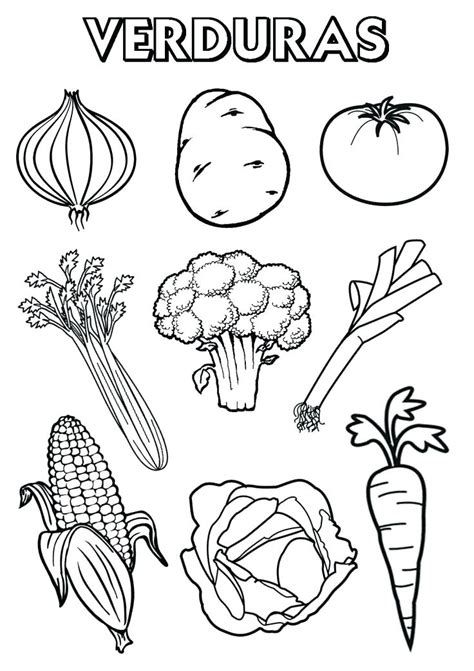 